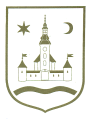 REPUBLIKA HRVATSKA					ZAGREBAČKA ŽUPANIJA	NACRTOPĆINA POKUPSKO            Općinsko vijeće				Na temelju članka 72. stavka 1. Zakona o komunalnom gospodarstvu (Narodne novine, br. 68/18, 110/18 i 32/20)  i članka 33. Statuta Općine Pokupsko (Glasnik Zagrebačke županije, br. 11/13, 4/18, 10/20 i 33/20) Općinsko vijeće Općine Pokupsko na svojoj          . sjednici održanoj dana                   . godine donosiII. IZMJENE I DOPUNE PROGRAMAODRŽAVANJA KOMUNALNE INFRASTRUKTURE U OPĆINI POKUPSKO ZA 2020. GODINUOPĆE ODREDBEU Programu održavanja komunalne infrastrukture u Općini Pokupsko za 2020. godinu (Glasnik Zagrebačke županije, br. 48/19 i 21/20) (u daljnjem tekstu: Program) mijenja se Glava III. Iskaz financijskih sredstava potrebnih za ostvarivanje Programa s naznakom izvora financiranja, te izmijenjena glasi:II. ZAVRŠNE ODREDBEOve II. Izmjene i dopune Programa stupaju na snagu danom donošenja, a objavit će se u Glasniku Zagrebačke županije.Stupanjem na snagu Ovih II. izmjena i dopuna Programa, prestaju važiti I. izmjene i dopune Programa (Glasnik Zagrebačke županije, br. 21/20).KLASA:  URBROJ:  U Pokupskom,                      godine								Predsjednik Općinskog vijeća									   Stjepan SučecR.br.Opis poslovaI. izmjene i dopuneII. izmjene i dopuneI. Redovno održavanje nerazvrstanih cestaRedovno održavanje nerazvrstanih cesta1.Materijal za redovno održavanje200.000,0070.000,002.Usluga redovnog održavanja460.000,00460.000,003.Zimska služba180.000,0050.000,004.Prometna signalizacija (vertikalna i horizont.)0,000,00Ukupno:Ukupno:840.000,00580.000,00Izvori: Izvori: 840.000,00580.000,00Prihodi pos.namj. (vodni doprinos, za uslugu)Prihodi pos.namj. (vodni doprinos, za uslugu)5.000,001.900,00Prihodi pos.namj. (nak. za ur. voda, za uslugu)Prihodi pos.namj. (nak. za ur. voda, za uslugu)---12.000,00Prihodi pos.namj. (komunalna naknada)Prihodi pos.namj. (komunalna naknada)97.000,0040.000,00PomoćiPomoći738.000,00451.612,65Opći prihodi i primiciOpći prihodi i primici0,0074.487,35II. Pojačano održavanje općinskih cesta   Pojačano održavanje općinskih cesta   1.Radovi pojačanog održavanja501.000,000,002. MO P. Gladovec - Maleki0,000,003. MO Hotnja - Perekovci0,000,004.MO Lijevi Štefanki - Blažekovići0,000,005.MO Roženica I-Jančini (Vlahovci)281.000,000,006. MO Roženica II - Labudani220.000,000,007. Hotnja (Marekovići i Skrbini)0,000,008.MO Opatija - Klizište0,000,009.Ostale dionice nerazvrstanih cesta0,000,002.Stručni nadzor25.050,000,001. MO P. Gladovec - Maleki0,000,002. MO Hotnja - Perekovci0,000,003.MO Lijevi Štefanki - Blažekovići0,000,004. MO Roženica I – Jančini (Vlahovci)14.050,000,005. MO Roženica II – Labudani11.000,000,006. Hotnja (Marekovići i Skrbini)0,000,007.MO Opatija – Klizište (nadzor i projekt)0,000,008.Ostale dionice nerazvrstanih cesta0,000,003. Geodetske usluge1. MO Lukinić Brdo – Lukinići---2.500,00Ukupno:Ukupno:526.050,002.500,00Izvori: Izvori: 526.050,002.500,00PomoćiPomoći315.630,002.500,00Opći prihodi i primiciOpći prihodi i primici210.420,002.500,00III. Poljski i šumski puteviPoljski i šumski putevi4. Redovno održavanje90.000,0012.500,00Ukupno:Ukupno:90.000,0012.500,00Izvori: Izvori: 90.000,0012.500,00Opći prihodi i primiciOpći prihodi i primici90.000,0012.500,00IV.Javna rasvjeta i prigodno ukrašavanje naseljaJavna rasvjeta i prigodno ukrašavanje naselja1.Električna energija190.000,00190.000,002.Materijal za tekuću inv.i održavanje90.000,0090.000,004.Usluga za tekuću investiciju i održavanje200.000,00200.000,00Ukupno:Ukupno:480.000,00480.000,00Izvori: Izvori: 480.000,00480.000,00Prihodi pos.namj. (komunalna naknada, za uslugu)Prihodi pos.namj. (komunalna naknada, za uslugu)100.000,00200.000,00Opći prihodi i primiciOpći prihodi i primici380.000,00280.000,00V. Javne površineJavne površine1. Košnja trave130.000,00130.000,002. Nasipavanje plaža šljunkom24.000,000,003. Održavanje opreme na igralištima46.000,000,004. Održavanje ostale opreme javnih površina25.000,005.000,005.Održavanje hortikulture 20.000,0020.000,006.Staze i nogostupi10.000,005.000,007. Javni bunari 0,000,00Ukupno:Ukupno:255.000,00160.000,00Izvori: Izvori: 255.000,00160.000,00Prihodi za posebne namjene (komunalna naknada)Prihodi za posebne namjene (komunalna naknada)100.000,00100.000,00Opći prihodi i primiciOpći prihodi i primici155.000,0060.000,00VI. Toplana Toplana 1.Usluge tekućeg održavanja100.000,0020.000,00Ukupno:Ukupno:100.000,0020.000,00Izvori: Izvori: 100.000,0020.000,00Opći prihodi i primiciOpći prihodi i primici100.000,0020.000,00VII. Mrtvačnica 1.Usluge tekućeg održavanja20.000,000,002.Materijal i energija10.000,000,00Ukupno:Ukupno:30.000,000,00Izvori: Izvori: 30.000,000,00Opći prihodi i primiciOpći prihodi i primici30.000,000,00Sveukupno:Sveukupno:2.321.050,001.255.000,00